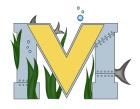 			PROJECT #2 PROPOSALName(s):  Team Name:Part A:  Project Ideas & ObjectivesPart B:  Electronic Resources (Make sure hyperlinks are active!)Part C:  Materials & Designs